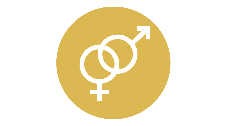 ：                        ：                       ：1.，？  （）(1).(2).，(3).，(4).2. ，？ （）3. 「」 ，？（）4.？（）(1).(2).(3).(4).(5).(6).，(7).(8).(9).(10).：：5.>>>a.，?？（;）b.，？？    （;）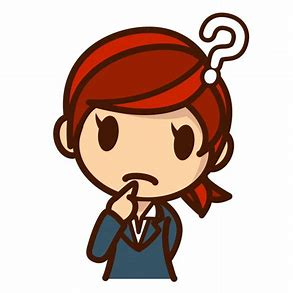 